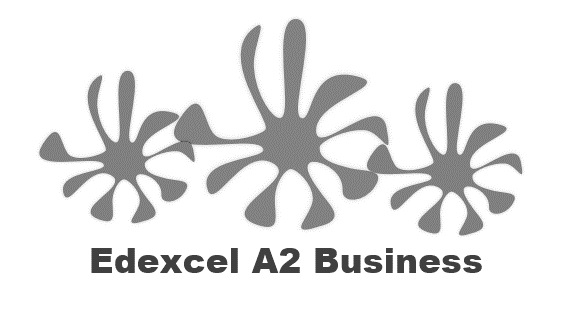 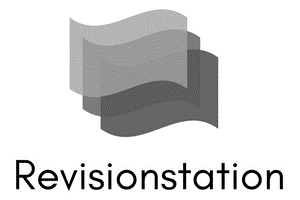 StarterHave you ever been given £20 to go into town to spend?__________________________________________________________________________________How much did you spend?__________________________________________________________________________________Did you have to give back what was left over?__________________________________________________________________________________Write a definition of budgets here: ____________________________________________________________________________________________________________________________________________________________________Budgets explained________________________________________________________________________________________________________________________________________________________________________________________________________________________________________________________________________________________________________________________________________Purpose of budgets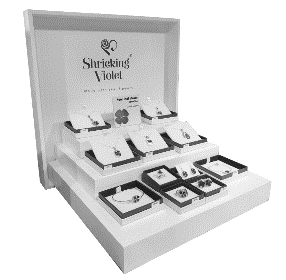 #1 Purpose: Planning__________________________________________________________________________________________________________________________________________________________________________________________________________________________________________________________________________________________________________________________________________________________________________________________________________________________#2 Purpose: Forecasting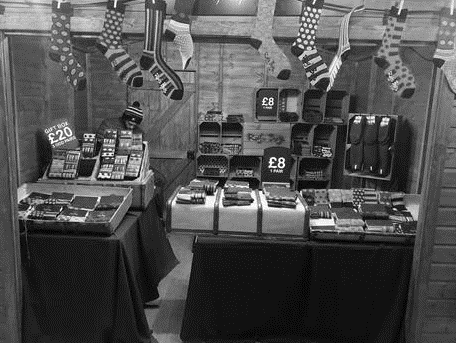 __________________________________________________________________________________________________________________________________________________________________________________________________________________________________________________________________________________________________________________________________________________________________________________________________________________________#3 Purpose: Communication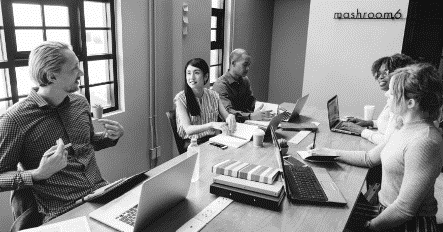 __________________________________________________________________________________________________________________________________________________________________________________________________________________________________________________________________________________________________________________________________________________________________________________________________________________________#4 Purpose: Motivation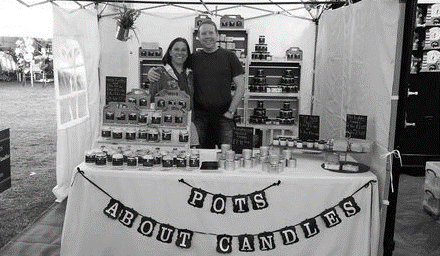 __________________________________________________________________________________________________________________________________________________________________________________________________________________________________________________________________________________________________________________________________________________________________________________________________________________________Types of budget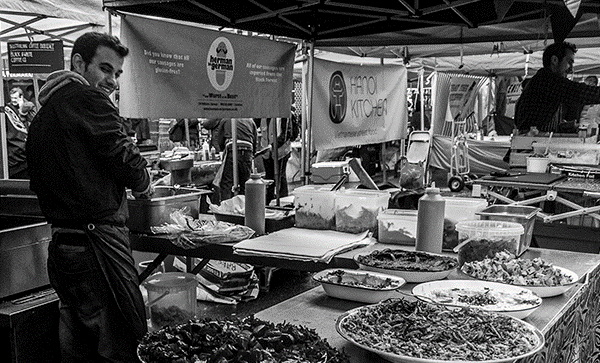 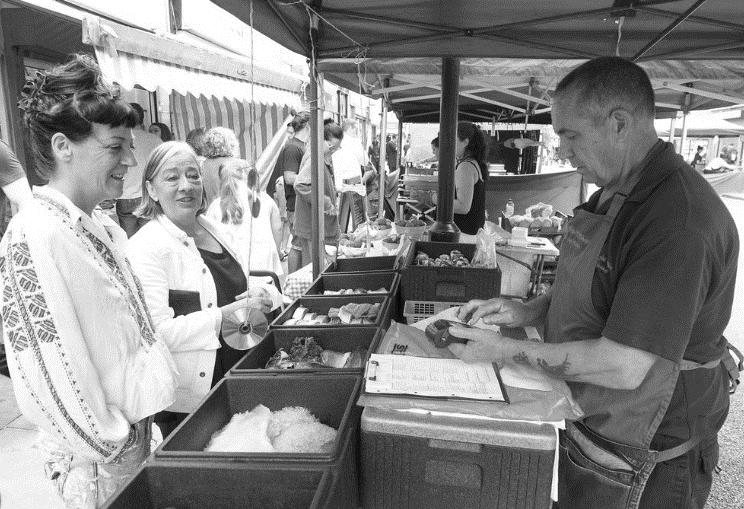 Variance analysisBudgeted income exampleBudgeted expenditure example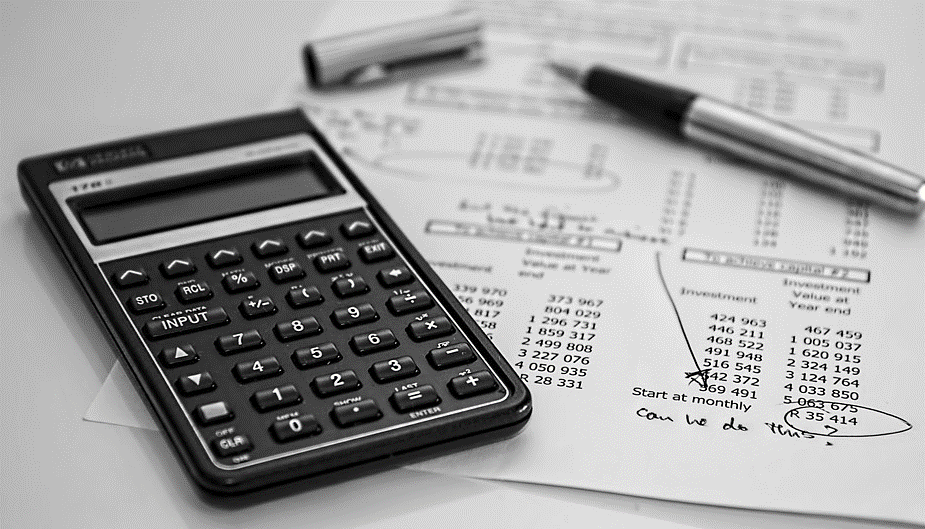 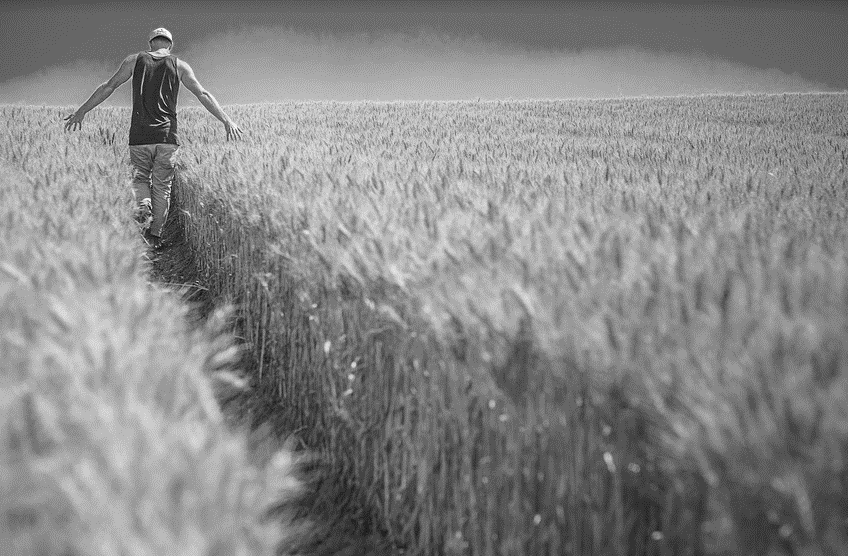 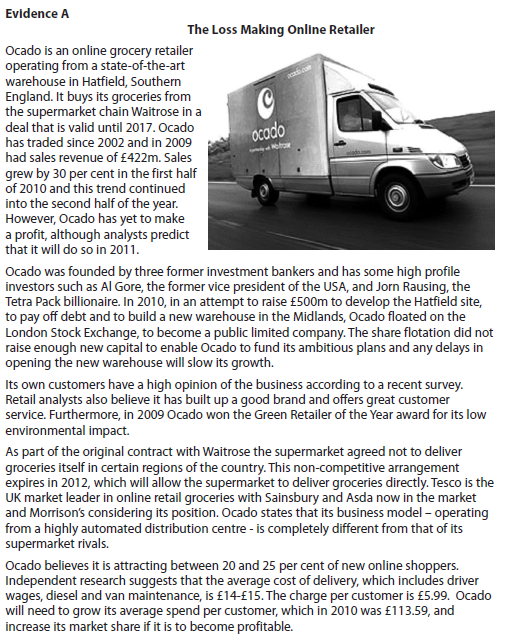 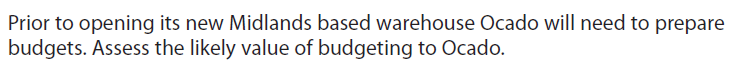 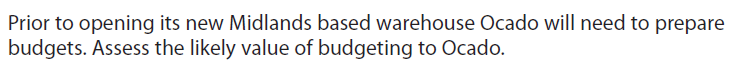 [8]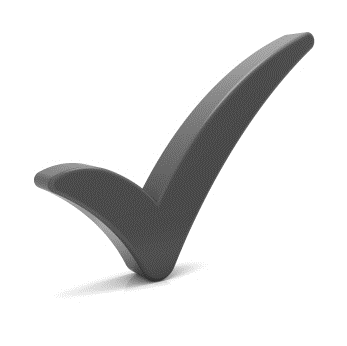 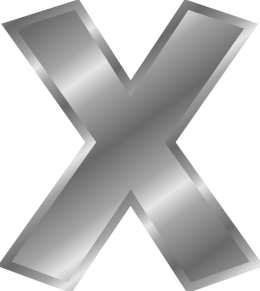 Jan £Feb £Mar £Budgeted income19,00020,00030,000Actual income16,60022,00019,000VarianceFavourable or adverse?Jan £Feb £Mar £Budgeted expenditure11,00011,00011,000Actual expenditure11,50012,0009,000VarianceFavourable or adverse?